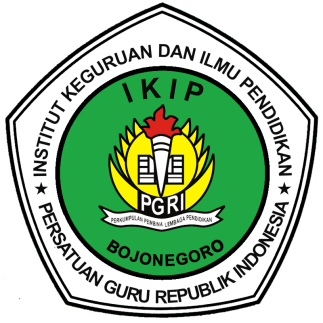 PROPOSAL KULIAH KERJA MAHASISWA<< JUDUL KEGIATAN>>DESA ......... KECAMATAN ....... KABUPATEN .........Diusulkan oleh:LEMBAGA PENELITIAN DAN PENGABDIAN KEPADA MASYARAKAT(LPPM)IKIP PGRI BOJONEGORO2023HALAMAN PENGESAHANProposal Kuliah Kerja Mahasiswa (KKM) tahun 2023 yang berjudul ………….. di Desa ……………. Kecamatan …………. Kabupaten …………… yang disusun oleh kelompok Desa ...…MengetahuiKetua Panitia KKM 2023Dr. Ahmad Kholiqul Amin, M.Pd.DAFTAR ISIBAB IPENDAHULUANLatar Belakang…………………………………………………………………………Rumusan Masalah…………………………………….…………………………………….Manfaat……………………………………..……………………………………..Luaran………………………………………………………………………………Pada bab ini uraikan latar belakang disusunnya proposal dengan mengungkap identitas masyarakat sebagai mitra dan permasalahan yang dihadapi mereka serta skala prioritas penyelesaian dari masalah tersebut. Mahasiswa dengan ilmu pengetahuan, teknologi dan seni yang dipelajarinya, dapat memberikan masukan berkaitan dengan solusi dari masalah yang dihadapi mitra. Melalui pemikiran yang kreatif dan analisis secara kritis diharapkan memperoleh solusi yang tepat dari permasalahan yang ada. Mahasiswa perlu mengajak diskusi dengan mitra berkaitan dengan solusi yang ditawarkan. Dalam keadaan tertentu mahasiswa dapat secara mandiri menentukan masalah yang dihadapi oleh mitra dan menawarkan solusi dari masalah tersebut. Dalam Bab ini juga perlu disampaikan tentang target luaran yang diharapkan dan manfaat dari kegiatan yang ditawarkan.BAB IIGAMBARAN UMUM MASYARAKAT MITRAProfil DesaDeskripsikan kondisi dan potensi wilayah dariaspekfisik, lingkungan, dan geografis. Lengkapi juga dengan potensi sumber daya alam dan sumber daya manusia di wilayah tersebut. Disertai dengan foto dokumentasi.Kondisi Masyarakat/Calon Kelompok Mitra Deskripsikan kondisi masyarakat atau kelompok mitra dari aspek fisik, social keagamaan, ekonomi, lingkungan, dan teknologi. Disertai dengan foto dokumentasi.Permasalahan Mitra Deskripsikan permasalahan yang saat ini dihadapi oleh mitra. Sertai dengan foto dokumentasi.BAB IIIMETODE PELAKSANAAN Rencana KegiatanTabel X. Rencana dan Jadwal Kegiatan.........................Rencana Program KerjaTerdiri dari rincian rencana program kerja unggulan yang akan di laksanakan dalam kurun waktu 2 minggu baik segi persiapan, pelaksanaan, proses akhir dan kendala.DAFTAR PUSTAKADaftar Pustaka ditulis menggunakan Harvard referencing style atau APA 1Nama Mahasiswa212100082Nama Mahasiswa212100083Nama Mahasiswa212100084Nama Mahasiswa212100085Nama Mahasiswa212100086Nama Mahasiswa212100087Nama Mahasiswa212100088Nama Mahasiswa212100089Nama Mahasiswa2121000810Nama Mahasiswa2121000811Nama Mahasiswa2121000812Nama Mahasiswa2121000813Nama Mahasiswa2121000814Nama Mahasiswa2121000815Nama Mahasiswa2121000816Nama Mahasiswa2121000817Nama Mahasiswa2121000818Nama Mahasiswa2121000819Nama Mahasiswa2121000820Nama Mahasiswa2121000821Nama Mahasiswa2121000822Nama Mahasiswa2121000823Nama Mahasiswa2121000824Nama Mahasiswa2121000825Nama Mahasiswa2121000826Nama Mahasiswa21210008MenyetujuiDosen Pembimbing Lapangan……………………………..Bojonegoro, ……………………2023Ketua Kelompok…..………………………………..No.KegiatanHari ke -Hari ke -Hari ke -Hari ke -Hari ke -Hari ke -Hari ke -PICNo.Kegiatan123456dstPIC1………………………2………………………3………………………4………………………5………………………6………………………7…………………………………………………